   Астролог Рамиль Димухаметов из города Березняки Пермской области шесть лет работал над новой схемой <совпадения>. И теперь точно знает, почему одни семьи живут дружно и счастливо, а в других не утихают ссоры и взаимные упреки.
Ладно - неладно
- Вспомните жену летчика из фильма <Экипаж> - нормального и положительного мужика. Просто стерва была - скандалила каждый день, всем недовольна. А ушла к другому - новый муж не нарадуется, сын заикаться перестал, - говорит астролог Рамиль Димухаметов. - И подобных случаев полно. 
Так, может быть, жизнь демонстрирует нам не странности, а скорее закономерности? И весь секрет в совместимости одних людей с другими? Но от чего она зависит? 
Астрологи давно подозревали, что проблему выбора партнеров решает кто-то наверху. Смотрели на звезды, составляли гороскопы, но выводы делали очень уж прямолинейные. Мол, Водолей подходит Деве, а Змея -  Обезьяне. Анализировать звездный расклад надо хитрее. По крайней мере так считает глубоко копающий астролог Димухаметов.
Восточные философы уверяют: совместимость зависит от некоей тонкой материи, присущей каждому человеку. Прежде ее называли душой, ныне -   энергоинформационной оболочкой. Даже вполне серьезные физики то и дело твердят о неких полях - вихрях из сверхлегких элементарных частиц, которые вращаются вокруг людей или прямо в них.
- Да, поля, - говорит Рамиль, - вращающиеся. Наверное, это ближе всего по смыслу. Поскольку есть поля положительные, отрицательные и нейтральные. Я называю их <ладными>. Сами по себе они ничего не значат - ни плохого, ни хорошего. Как группы крови, как положительный или отрицательный резус-фактор. Важно взаимодействие полей, их энергетических <плюсов> и <минусов>. Именно это взаимодействие влияет на то, как люди ладят друг с другом.
В целом теория Димухаметова достаточно сложная. Нелинейная, выражаясь математическом языком. Но для житейского применения ее можно предельно упростить. И сразу перейти к результатам, опустив астрологические премудрости.
Вычисли, кто ты
Ваш космический <резус-фактор> зависит от года рождения, исходя из 12-летнего восточного цикла. Но передается по материнской линии, почти как национальность. Для его определения проделайте следующее: по таблице 1 узнайте, кто вы по восточному календарю. Допустим, Петух. Затем посмотрите, кто ваша мать. Предположим, Коза. Теперь перейдите к таблице 2. 
Найдите <свое животное> в левой ее колонке, <животное> матери - в верхнем ряду. Их пересечение и даст искомый <резус-фактор>. Конкретно вы, Петух, рожденный от матери Козы, имеете значение, равное <+3>. 
Значит, ваше поле положительное. Но не очень мощное - всего 3 условные единицы.
Если получилась, например, <-7> - у вас отрицательное поле, но сильное.
Есть и еще одно значение - <лад>. Он может быть <чистым> - такие люди получаются от одноименных животных или с легким завихрением в <плюс> или <минус>.
С помощью тех же таблиц вычислите, куда <закручено> поле вашего партнера, предварительно узнав год рождения его самого и его матери.Удачен ли союз
1. <Лады>
<Ладные> люди подходят всем, - говорит Рамиль, - легко уживаются с любым партнером. Сочетание <ладных> с <ладными> порождает гармонию, покой и взаимопонимание. Но без эмоциональных всплесков. 
2. <Минус> и <плюс>
Бурные благотворные страсти и нескучная жизнь получаются от союзов <минусов> и <плюсов> в равных долях. Например, <-7> с <+7> - фонтан отношений. Вместе они работают как одна мощная батарейка, энергию которой подпитывает космос. В таком союзе способности людей раскрываются наиболее полно.
Не страшно, если в <батарейке> брака чей-то полюс будет работать мощнее. У нее, допустим, <-6>, а у него <+3>. Она лишь возьмет на себя ведущую роль. Но не обязательно будет во всем командовать - просто станет <заводилой>, инициатором покупок, походов в кино и по гостям. Хотя, по мнению Димухаметова, лучше, когда сильный пол и в самом деле оказывается сильнее.
3. <Плюс> и <плюс>
От чисто <положительных> союзов ничего хорошего ждать нельзя. <Плюс> с <плюсом> все время ссорятся, неправильно понимают друг друга. Да и понять не могут.
Плохо, когда в союзе двух <плюсов> или <минусов> один гораздо больше другого. Тут уж точно кто-то окажется под каблуком в самом суровом смысле этого слова. И таких браков разумно было бы избегать.
4. <Минус> и <минус>
<Минус> с <минусом> живут тоскливо, серо, взаимно друг друга угнетают. Но короткие контакты между одноименными <зарядами> не возбраняются. Надо сторониться лишь длительных отношений. Особенно сексуальных.
5. Дети и карьера
- Рождение ребенка иногда меняет ситуацию, - говорит Рамиль. - Дети подходящей полярности как бы уравновешивают <неравный брак>. Но бывает, что становится еще хуже, например, когда у двух <плюсов> рождается третий. Такие дети часто сбегают из дома.
Космические законы совместимости, видимо, применимы и для трудовых коллективов, в которых люди проводят немалую часть своей жизни. Иногда - больше, чем в семье. А бывает, что и очень близко контактируют. Начальникам увядающих контор не худо было бы проверить хотя бы близкое окружение на <плюсы> и <минусы>. В любом случае не стоит подбирать себе более сильных по энергетике замов. Будут подсиживать.
 
Таблица 1: восточный календарь
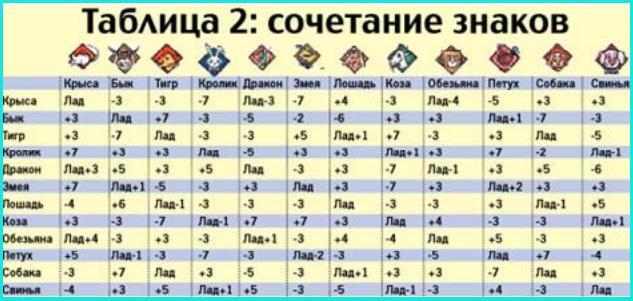    Астролог Рамиль Димухаметов из города Березняки Пермской области шесть лет работал над новой схемой <совпадения>. И теперь точно знает, почему одни семьи живут дружно и счастливо, а в других не утихают ссоры и взаимные упреки.
Ладно - неладно
- Вспомните жену летчика из фильма <Экипаж> - нормального и положительного мужика. Просто стерва была - скандалила каждый день, всем недовольна. А ушла к другому - новый муж не нарадуется, сын заикаться перестал, - говорит астролог Рамиль Димухаметов. - И подобных случаев полно. 
Так, может быть, жизнь демонстрирует нам не странности, а скорее закономерности? И весь секрет в совместимости одних людей с другими? Но от чего она зависит? 
Астрологи давно подозревали, что проблему выбора партнеров решает кто-то наверху. Смотрели на звезды, составляли гороскопы, но выводы делали очень уж прямолинейные. Мол, Водолей подходит Деве, а Змея -  Обезьяне. Анализировать звездный расклад надо хитрее. По крайней мере так считает глубоко копающий астролог Димухаметов.
Восточные философы уверяют: совместимость зависит от некоей тонкой материи, присущей каждому человеку. Прежде ее называли душой, ныне -   энергоинформационной оболочкой. Даже вполне серьезные физики то и дело твердят о неких полях - вихрях из сверхлегких элементарных частиц, которые вращаются вокруг людей или прямо в них.
- Да, поля, - говорит Рамиль, - вращающиеся. Наверное, это ближе всего по смыслу. Поскольку есть поля положительные, отрицательные и нейтральные. Я называю их <ладными>. Сами по себе они ничего не значат - ни плохого, ни хорошего. Как группы крови, как положительный или отрицательный резус-фактор. Важно взаимодействие полей, их энергетических <плюсов> и <минусов>. Именно это взаимодействие влияет на то, как люди ладят друг с другом.
В целом теория Димухаметова достаточно сложная. Нелинейная, выражаясь математическом языком. Но для житейского применения ее можно предельно упростить. И сразу перейти к результатам, опустив астрологические премудрости.
Вычисли, кто ты
Ваш космический <резус-фактор> зависит от года рождения, исходя из 12-летнего восточного цикла. Но передается по материнской линии, почти как национальность. Для его определения проделайте следующее: по таблице 1 узнайте, кто вы по восточному календарю. Допустим, Петух. Затем посмотрите, кто ваша мать. Предположим, Коза. Теперь перейдите к таблице 2. 
Найдите <свое животное> в левой ее колонке, <животное> матери - в верхнем ряду. Их пересечение и даст искомый <резус-фактор>. Конкретно вы, Петух, рожденный от матери Козы, имеете значение, равное <+3>. 
Значит, ваше поле положительное. Но не очень мощное - всего 3 условные единицы.
Если получилась, например, <-7> - у вас отрицательное поле, но сильное.
Есть и еще одно значение - <лад>. Он может быть <чистым> - такие люди получаются от одноименных животных или с легким завихрением в <плюс> или <минус>.
С помощью тех же таблиц вычислите, куда <закручено> поле вашего партнера, предварительно узнав год рождения его самого и его матери.Удачен ли союз
1. <Лады>
<Ладные> люди подходят всем, - говорит Рамиль, - легко уживаются с любым партнером. Сочетание <ладных> с <ладными> порождает гармонию, покой и взаимопонимание. Но без эмоциональных всплесков. 
2. <Минус> и <плюс>
Бурные благотворные страсти и нескучная жизнь получаются от союзов <минусов> и <плюсов> в равных долях. Например, <-7> с <+7> - фонтан отношений. Вместе они работают как одна мощная батарейка, энергию которой подпитывает космос. В таком союзе способности людей раскрываются наиболее полно.
Не страшно, если в <батарейке> брака чей-то полюс будет работать мощнее. У нее, допустим, <-6>, а у него <+3>. Она лишь возьмет на себя ведущую роль. Но не обязательно будет во всем командовать - просто станет <заводилой>, инициатором покупок, походов в кино и по гостям. Хотя, по мнению Димухаметова, лучше, когда сильный пол и в самом деле оказывается сильнее.
3. <Плюс> и <плюс>
От чисто <положительных> союзов ничего хорошего ждать нельзя. <Плюс> с <плюсом> все время ссорятся, неправильно понимают друг друга. Да и понять не могут.
Плохо, когда в союзе двух <плюсов> или <минусов> один гораздо больше другого. Тут уж точно кто-то окажется под каблуком в самом суровом смысле этого слова. И таких браков разумно было бы избегать.
4. <Минус> и <минус>
<Минус> с <минусом> живут тоскливо, серо, взаимно друг друга угнетают. Но короткие контакты между одноименными <зарядами> не возбраняются. Надо сторониться лишь длительных отношений. Особенно сексуальных.
5. Дети и карьера
- Рождение ребенка иногда меняет ситуацию, - говорит Рамиль. - Дети подходящей полярности как бы уравновешивают <неравный брак>. Но бывает, что становится еще хуже, например, когда у двух <плюсов> рождается третий. Такие дети часто сбегают из дома.
Космические законы совместимости, видимо, применимы и для трудовых коллективов, в которых люди проводят немалую часть своей жизни. Иногда - больше, чем в семье. А бывает, что и очень близко контактируют. Начальникам увядающих контор не худо было бы проверить хотя бы близкое окружение на <плюсы> и <минусы>. В любом случае не стоит подбирать себе более сильных по энергетике замов. Будут подсиживать.
 
Таблица 1: восточный календарь
